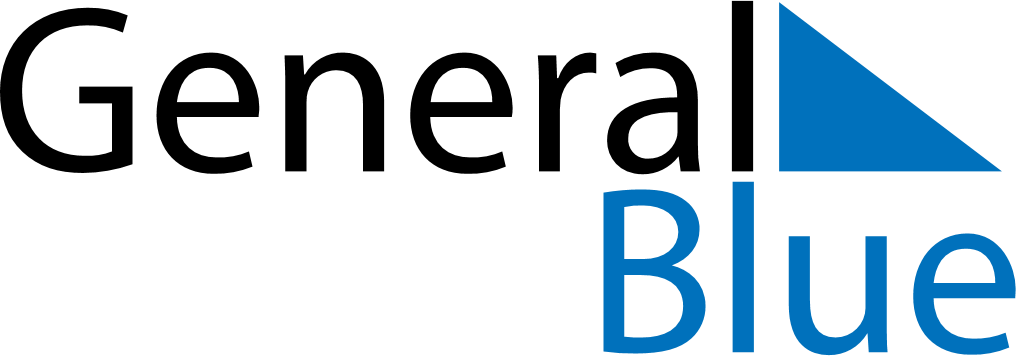 January 2022January 2022January 2022January 2022EthiopiaEthiopiaEthiopiaSundayMondayTuesdayWednesdayThursdayFridayFridaySaturday123456778Christmas Day9101112131414151617181920212122Epiphany23242526272828293031